Publicado en Águilas, Murcia el 27/07/2021 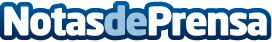 La tienda online Jamón Pasión apuesta por la venta de jamones serranos 100% naturalesEl aumento en el consumo de productos alimentarios sin aditivos está en auge. La industria cárnica porcina, vuelve a elaborar jamones serranos como antaño se hacía, sin más ingredientes que la pata de cerdo y la sal. Comer jamón serrano es más sano que nunca y Jamón Pasión se suma, incluyendo cada vez más productos naturales, a la vida libre de nitrificantesDatos de contacto:Noel OrtizDirector Comercial Jamón Pasión722 64 24 94Nota de prensa publicada en: https://www.notasdeprensa.es/la-tienda-online-jamon-pasion-apuesta-por-la Categorias: Nutrición Gastronomía Emprendedores E-Commerce Consumo http://www.notasdeprensa.es